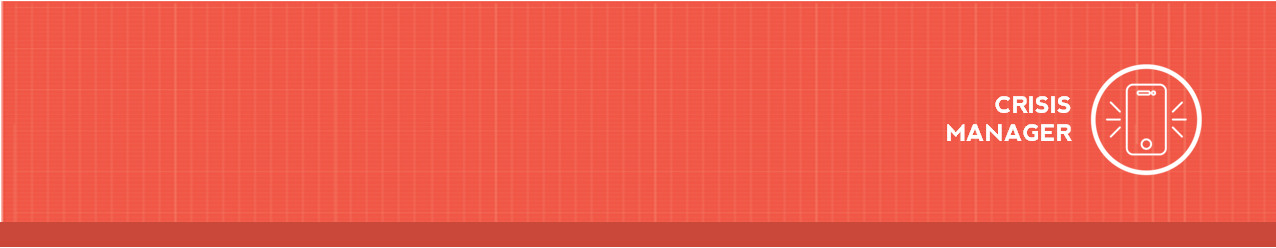 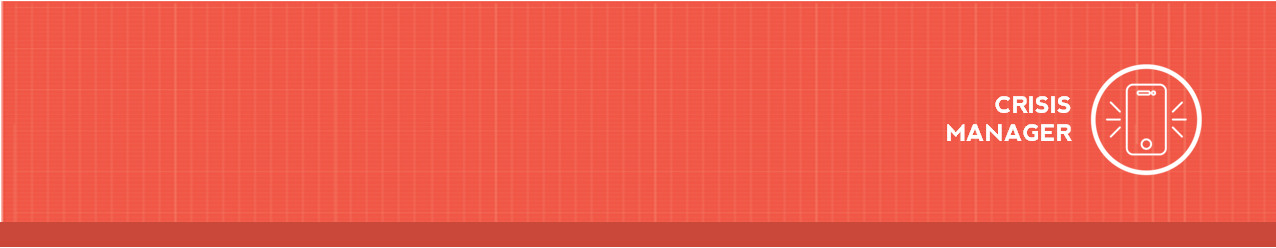 Downloading CrisisManager to your Smartphone   	Access the app store on your smartphone.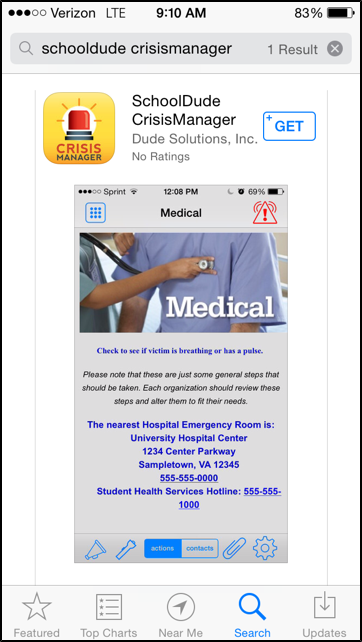 Search for SchoolDude CrisisManager.Install the app to your device.Or if you have a QR code reader on your smartphone, scan the codes below to locate the app in the store and then install it.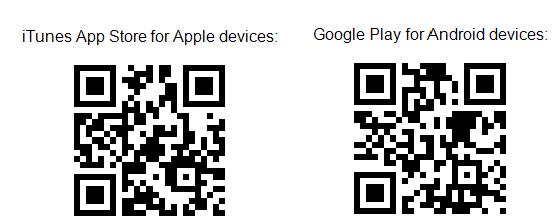 Accessing your Plan   	Tap on the CrisisManager app to open it and tap Continue without logging in.Tap on + Client Plans, find Cranbrook Educational Community in the list, and tap on it.Tap on Cranbrook Educational Community, General Plan.The plan will then download and appear on your CrisisManager home page.Tap on the plan to view it.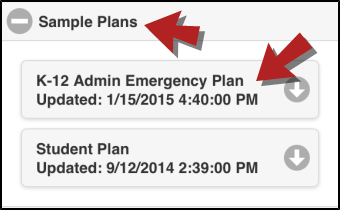 Downloading CrisisManager: Listed Plan	2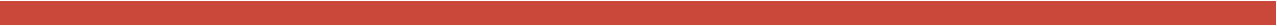 Updating the Plan   	If the Administrator updates a plan that you have downloaded, you will be notified by a badge on the CrisisManager app icon.Tap the CrisisManager icon to open the app.Tap on the plan with the indicator badge to download the new version.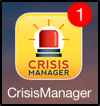 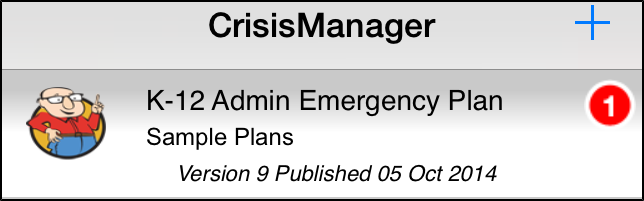 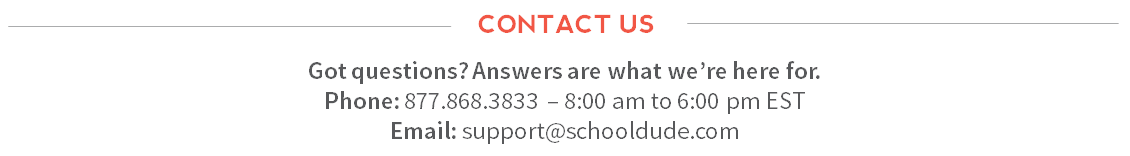 